Ramesh Kumar				
9/311B, K.L.R. Nagar,
Bodipatti (PO),
Udumalpet (TK),
Tiruppur (Dist) – 642 154.            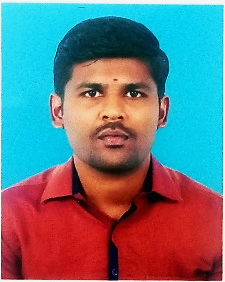 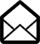 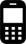 CAREER OBJECTIVE			To get a challenging role oriented job where I can implement my technical skills and knowledge in your esteemed organization.EDUCATION	B.Sc., MathematicsSri Ramakrishna Mission Vidyalaya College		Graduated, July 2012
Of Arts And Science,					Marks 80.74%
Bharathiar University,						Coimbatore.						H.S.CGovt. Boys Hr.Sec School,					Graduated, July 2009State Board,						Marks 81.91%
Udumalpet.						
S.S.L.C							RVG Hr.Sec School,					Graduated, July 2007	
State Board,						Marks 82.20%
Kurichikottai,Udumalpet.QUALIFICATIONS
AFFILIATIONSCAREER
SUMMARYSKILLSWORK
EXPERIENCECOMPUTER
PROFICIENCYLANGUAGES
PERSONAL

INTERESTSPERSONAL
DETAILSCurrent CTC	:   Expected CTC	:        Negotiable.Notice Period     :       One Month.Declaration                                       I hereby declare that the information contained herein is true and correct to the best of my knowledge and belief.								                   									    Your’s faithfuy,Place : 	Udumalpet.								Date  :                                                                                                                                     (T.Ramesh  Kumar)	
				Diploma In Computer Application (DCA) - 09-Jun‘2012 to 09-Dec‘2012.I have over all 7 years experience in Dispatch and Accounts. Which is including 4 years of Experience is related to Production Accounting (Accounts).Working knowledge of MS Office, SAP – SD (Sales and Distribution) Module & PP (Production Planning) Module.SAP – Sales and Distribution (SD), Production  Planning (PP).Accounting Package - Tally ERP 9.March2016 to March2018 (2 Years) & June2018 to March2020 (1.9 Years).
Production Executive - Billing Accounting (Accounts).
 Manjilas Food Tech Pvt Ltd,
 Pollachi.ERP APPLICATION  USED:SAP – SD (Sales And Distribution) Module & PP (Production Planning) Module.KEY RESPONSIBILITIES HANDLED:Regular attending to team meetings.Every day morning production, packing batch is taken up from production team.Updation of SAP Production entries from underlying documents from production team.Preparation and Submission of the following MIS reports:Daily Shift wise:(a)	Production data (SAP).(b)	Packing data (SAP).(c)	Yield Report (Excel).(d)	Shift report (Excel).(e)	Manpower utilization (SAP & Excel).(f)	Machine utilization(after SAP reimplementation)Daily stock reconciliation with system & Physical data.Invoice Preparation (Executive-Billing Accounting).Preparation of Sales tax related documents (Executive-Billing Accounting).Follow-up with production & quality assurance for material updation in sap system.Updation of dispatch details in system.Sending dispatch details to concern HO through mail.Monthly & Weekly report preparation.	Monthly sales report preparation.Submit need based data to management.February2013 to February2016 (3 Years).
 Assistant Dispatch.
 Jain Irrigation Systems Ltd,
 Udumalpet.ERP APPLICATION  USED:SAP – SD (Sales and Distribution) Module.KEY RESPONSIBILITIES HANDLED:Daily stock taking & Record maintaining.Pending for dispatch updation.Dispatch planning & arranging vehicle for the day.Supervising the loading activity.Follow-up with transporter for vehicles.Follow-up with production & quality assurance for material updation in sap system.Invoicing in sap system.Preparation of other statuary documents for sales tax.Updation of dispatch details in system.Sending dispatch details to concerned depots through mail.Preparation of loading charges on weekly basis.Checking & passing of transporter bills for approval.Daily stock reconciliation with system & Physical data.Packages-MS Office - Excel, Word, Power Point And Outlook.Operating Systems -Microsoft Windows XP, Windows 7, Windows 8.TamilEnglishMaking New FriendsTravellingHearing SongsShoppingFather     :S.Thangavel.Marital Status  : SingleBirthday :August  13, 1990Nationality       :IndianGender  :Male	2.1 Lacks Per Annum.